АДМИНИСТРАЦИЯ ГОРОДА КУЗНЕЦКА 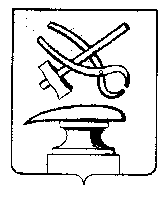 ПЕНЗЕНСКОЙ ОБЛАСТИПОСТАНОВЛЕНИЕот  27.09.2022 № 1912                                                                                          г. КузнецкОб утверждении «Проекта межевания территории, ограниченной улицами: Алексеевское шоссе, Жигулевская - автодорогой М5 «Урал» -
 ВЛ 110 кВ «Кузнецк-Дружба-1» в городе Кузнецке Пензенской области»Рассмотрев документы, представленные отделом архитектуры и градостроительства администрации города Кузнецка, руководствуясь ст. 46 Градостроительного кодекса Российской Федерации, результатами публичных слушаний от 14.09.2022,АДМИНИСТРАЦИЯ ГОРОДА КУЗНЕЦКА ПОСТАНОВЛЯЕТ:       1.  Утвердить «Проект межевания территории, ограниченной улицами: Алексеевское шоссе, Жигулевская-автодорогой М5 «Урал» - ВЛ 110 кВ «Кузнецк-Дружба-1» в городе Кузнецке Пензенской области».Настоящее постановление подлежит официальному опубликованию и размещению на официальном сайте администрации города Кузнецка в течение семи дней со дня его подписания.Контроль за исполнением настоящего постановления возложить на заместителя главы администрации города Кузнецка Салмина А.А.Глава администрации города Кузнецка  			                       С.А. Златогорский  